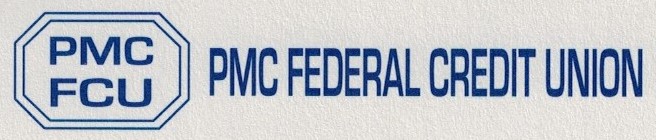 To our valued members:We are here for you!  At this time, LVH-Pocono has limited access within the medical center from the outside.  If you are not in house and need to make a withdrawal from your account, please call 570-476-3338 to speak to our Teller to have your check mailed to you or if you have a friend or family member working in house to pick up for you.We are currently working on our regular scheduled hours 7:00 am – 4:00 pm.  However, in the event things change, we will update you via email and website www.pmcfcu.org.  Feel free to contact me with any questions or concerns at afrailey_pmcfcu@verizon.net.Stay vigilant in following the CDC recommendations to help decrease the spread of disease.Best Regards, Annette FraileyManager/Financial OfficerPMC Federal Credit Union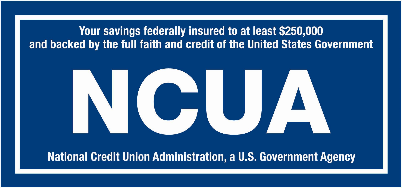 